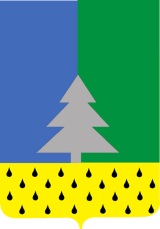 Советский районХанты-Мансийский автономный округ – ЮграАдминистрация сельского поселения Алябьевский  «  09  »  октября    2023  г. 					                                                 №  212О внесении измененийв муниципальную программу«Обеспечение доступным и комфортным жильемжителей сельского поселения Алябьевский»             В соответствии с Федеральным законом от 06.10.2003 № 131-ФЗ «Об общих принципах организации местного самоуправления в Российской Федерации»,  постановлением Правительства Ханты-Мансийского автономного округа - Югры от 09.10.2013 № 408-п «О государственной программе Ханты-Мансийского автономного округа - Югры «Обеспечение доступным и комфортным жильем жителей Ханты-Мансийского автономного округа - Югры в 2018 - 2025 годах и на период до 2030 года», постановлением администрации Советского района от 29.10.2018г. № 2336 «О муниципальной программе «Обеспечение доступным и комфортным жильем жителей Советского района»,  Уставом сельского поселения Алябьевский, на основании постановлений Администрации с. п. Алябьевский №  95, 30, 13, 14, 12, 62:         1. Внести изменения в приложение  к  муниципальной программе «Обеспечение доступным и комфортным жильем жителей сельского поселения Алябьевский», утвержденной постановлением Администрации сельского поселения Алябьевский от 13.03.2019 г. № 47:     1.1. исключить из перечня домов признанных непригодными для проживания и включить  в перечень жилых домов, признанных аварийными и подлежащих сносу на территории сельского поселения Алябьевский,  следующие дома:  -  ул.  50 лет Октября, д. 8   (постановление от 28.09.2022 г. № 201)  -  ул. Лесозаготовителей, д. 18   (постановление от 19.09.2022 г. № 195)  -  ул.  Комсомольская, д. 1   (постановление от 19.04.2023 г. № 85)  -  ул.  Лесозаготовителей, д. 7 (постановление от 28.09.2022 г. № 201)  -  ул.  Молодежная, д. 1 (постановление от 29.03.2023 г. № 62)     1.2.  включить в перечень жилых помещений, признанных непригодными для проживания:  -  ул.  Комарова, д. 8, кв. 2 (распоряжение от 06.06.2022 г. № 72)  -  ул.  Новоселов, д. 49, кв. 1 (распоряжение от 29.03.2023 г. № 34)     1.3.   включить  в перечень жилых домов, признанных аварийными и подлежащих сносу на территории сельского поселения Алябьевский,  следующие дома:  -  ул.  Новоселов, д. 28 (постановление от 17.07.2023 г. № 168)                  2. Опубликовать настоящее постановление в периодическом издании органов местного самоуправления в бюллетене  «Алябьевский вестник» и разместить на   официальном сайте Администрации сельского поселения Алябьевский в сети Интернет.3. Настоящее постановление вступает в силу момента подписания.4. Контроль за выполнением настоящего постановления оставляю за собой.Глава сельского поселения Алябьевский                                                               А.А. Кудрина   Приложение к муниципальной программе«Обеспечение доступным и комфортным жильем жителей сельского поселения Алябьевский   Перечень жилых домов, признанных аварийными на территории сельского поселения Алябьевский Перечень жилых домов, признанных непригодными для проживания на территории сельского поселения Алябьевский ПОСТАНОВЛЕНИЕ№ п/пАдрес объектаАдрес объектаАдрес объектаКоличество жилых помещений (квартир, комнат в общежитиях или коммунальных квартирах)Площадь жилых помещений, кв.м.№ п/пНаселенный пунктУлица, переулок№ домаКоличество жилых помещений (квартир, комнат в общежитиях или коммунальных квартирах)Площадь жилых помещений, кв.м.1234561п. Алябьевскийул. Новоселов401602п. Алябьевскийул. Новогодняя12152,83п. Алябьевскийул. 50 лет Октября13162,54п. Алябьевскийул. 50 лет Октября4119,85п. Алябьевскийул. Молодёжная61606п. Алябьевскийул. Новоселов27162,37п. Алябьевскийул. Новоселов 28 в2116,68п. Алябьевскийул. Северная26145,2  Итого аварийного  до 01.01.20179479,29п. Алябьевскийул. Первомайская21138,110п. Алябьевскийул. Молодёжная142110,111п. Алябьевскийул. Новоселов47213312п. Алябьевскийул. Западная72100,213п. Алябьевскийул. Комсомольская4255,614п. Алябьевскийул. Комсомольская2165,715п. Алябьевскийул. Комарова11136,216п. Алябьевскийул. Гагарина1 а2135,917п. Алябьевскийул. Западная4119,618п. Алябьевскийул. Новоселов432117,719п. Алябьевскийул. Молодежная9296,620п. Алябьевскийул. Комсомольская122104,421п. Алябьевскийул. Молодежная152107,222п. Алябьевскийул. Новогодняя32108,423п. Алябьевскийул .Коммунистическая172127,824п. Алябьевскийул. Новоселов322101,825п. Алябьевскийул. Коммунистическая2а2132,726п. Алябьевскийул. Гагарина22140,327п. Алябьевскийул. Молодежная233125,828п. Алябьевскийул. Новогодняя11275,729п. Алябьевскийул. Новогодняя7137,830п. Алябьевскийул. Первомайская11279,731п. Алябьевскийул. Новоселов222137,132п. Алябьевскийул. Южная32122,833п. Алябьевскийул. Молодежная25276,334п. Алябьевскийул. Южная222150,335п. Алябьевскийул. Новоселов41276,636п. Алябьевскийул. Западная11275,337п. Алябьевскийул. Новоселов34254,238п. Алябьевскийул. Гагарина1б2149,939п. Алябьевскийул. Гагарина2в2146,840п. Алябьевскийул. Гагарина2б2150,941п. Алябьевскийул. Первомайская142129,642п. Алябьевскийул. Ленина62124,943п. Алябьевскийул. Гагарина2А2141,444п. Алябьевскийул. Лесозаготовителей182125,945п. Алябьевскийул. 50 лет Октября84180,846п. Алябьевскийул. Лесозаготовителей7296,547п. Алябьевскийул. Молодежная12184,748п. Алябьевскийул. Комсомольская12114,849п. Алябьевскийул. Новоселов283131,8Итого варийный, признанный после 01.01.2017834420,9Всего аварийный924900,150/1п. Алябьевскийул. 50 лет Октября 2а158,151/2п. Алябьевскийул. Гагарина1015752/3п.Алябьевскийул. Первомайская20140,153/4п.Алябьевскийул. Южная18162,954/5п.Алябьевскийул. Новоселов23285,756/6п.Алябьевскийул. Новогодняя202117,257/7п.Алябьевскийул. Южная8160,958/8п.Алябьевскийул.50 лет Октября2138,959/9п.Алябьевскийул. Первомайская12137,660/10п.Алябьевскийул. Западная3256,861/11п.Алябьевскийул. Новоселов192145,962/12п.Алябьевскийул. Молодежная4299,663/13п.Алябьевскийул. Лесная52124,964/14п.Алябьевскийул.  Юбилейная6159,165/15п. Алябьевскийул. Южная10138,666/16п.Алябьевскийул. Новоселов112106,667/17п.Алябьевскийул. Новогодняя172117,868/18п.Алябьевскийул. Комарова62                129,169/19п.Алябьевскийул. Коммунистическая52112,270/20п.Алябьевскийул. Лесозаготовителей14161,571/21п.Алябьевскийул. Комсомольская2 а3103,172/22п.Алябьевскийул.  Молодежная 162108,673/23п.Алябьевскийул. Коммунистическая32111,674/24п.Алябьевскийул. Западная10273,975/25п.Алябьевскийул. Новогодняя25295,176/26п.Алябьевскийул. Гагарина8213777/27п.Алябьевскийул. Южная72149,278/28п.Алябьевскийул. Лесная4212479/29п.Алябьевскийул. Юбилейная13161,780/30п.Алябьевскийул. Комсомольская142121,481/31п.Алябьевскийул. Новогодняя2317182/32п.Алябьевскийул. Новоселов302108,983/33п.Алябьевскийул. Гагарина72149,584/34п.Алябьевскийул. 50 лет Октября53101,385/35п.Алябьевскийул. Западная9274,886/36п.Алябьевскийул. Зеленая3287,187/37п.Алябьевскийул. Зеленая52152,688/38п.Алябьевскийул. Зеленая6283,189/39п.Алябьевскийул. Комарова32106,390/40п.Алябьевскийул. Коммунистическая122100,591/41п.Алябьевскийул. Коммунистическая132123,892/42п.Алябьевскийул. Коммунистическая152128,293/43п.Алябьевскийул. Коммунистическая16276,494/44п.Алябьевскийул. Ленина827895/45п.Алябьевскийул. Лесная32148,396/46п.Алябьевскийул. Лесная82101,697/47п.Алябьевскийул. Молодёжная3298,598/48п.Алябьевскийул. Молодёжная202115,799/49п.Алябьевскийул. Новогодняя2291,8100/50п.Алябьевскийул. Новогодняя5297,1101/51п.Алябьевскийул. Новогодняя13295,4102/52п.Алябьевскийул. Новогодняя142111,5103/53п.Алябьевскийул. Новогодняя182127,8104/54п.Алябьевскийул. Новогодняя19296,4105/55п.Алябьевскийул. Новогодняя21277,4106/56п.Алябьевскийул. Новогодняя22295,6107/57п.Алябьевскийул. Новосёлов252102,7108/58п.Алябьевскийул. Новосёлов42289,8109/59п.Алябьевскийул. Новосёлов51274,2110/60п.Алябьевскийул. Первомайская102147,5111/61п.Алябьевскийул. Первомайская152117112/62п.Алябьевскийул. Первомайская19275,9113/63п.Алябьевскийул. Первомайская22289,5114/64п.Алябьевскийул. Первомайская24146,6115/65п.Алябьевскийул. Северная82134,4116/66п.Алябьевскийул. Северная102146,4117/67п.Алябьевскийул. Северная142131,3118/68п.Алябьевскийул. Северная162123,1119/69п.Алябьевскийул. Северная202145,9120/70п.Алябьевскийул. Северная222121,1121/71п.Алябьевскийул. Северная242157,1122/72п. Алябьевскийул. Строителей9278,5123/73п.Алябьевскийул. Западная2276,2124/74п.Алябьевскийул. Юбилейная3162,3125/75п.Алябьевскийул. Юбилейная4160,5126/76п.Алябьевскийул. Южная202143,6127/77п.Алябьевскийул. Гагарина112113,9128/78п.Алябьевскийул. 50 лет Октября112119,4129/79п.Алябьевскийул. Комсомольская162154,6130/80п.Алябьевскийул. Коммунистическая42130,9131/81п.Алябьевскийул. Коммунистическая112114,7132/82п.Алябьевскийул. Коммунистическая142130,0133/83п.Алябьевскийул. Лесозаготовителей162112,3134/84п.Алябьевскийул. Строителей82129,6135/85п.Алябьевскийул. Первомайская232157,0136/86п.Алябьевскийул. Гагарина52111,1137/87п.Алябьевскийул. Гагарина92106,7138/88п.Алябьевскийул. Строителей4171,5139/89п.Алябьевскийул. Комарова8163,5140/90п.Алябьевскийул. Новоселов49157,1Итого непригодного1649090,6Всего аварийного и непригодного  25613990,7